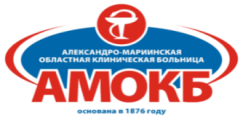 15 – 21 января 2024 годНЕДЕЛЯ  ПРОФИЛАКТИКИ НЕИНФЕКЦИОННЫХЗАБОЛЕВАНИЙХронические неинфекционные заболевания (ХНИЗ) являются основной причиной инвалидности и преждевременной смертности населения Российской Федерации. На долю смертей от ХНИЗ приходится порядка 70% всех случаев, из которых более 40% являются преждевременными.  Согласно определению ВОЗ, ХНИЗ - это болезни, характеризующиеся  продолжительным течением и являющиеся результатом воздействия комбинации генетических, физиологических, экологических и поведенческих факторов. 50% вклада в развитие ХНИЗ вносят основные 7 факторов риска: курение, нерациональное питание, низкая физическая активность, избыточное потребление алкоголя, повышенный уровень артериального давления, повышенный уровень холестерина в крови, ожирение. Очевидно, что самым действенным методом профилактики развития ХНИЗ является соблюдение принципов здорового питания, повышение физической активности и отказ от вредных привычек. Важнейшую роль в профилактике заболеваний играет контроль за состоянием здоровья, регулярное прохождение профилактических медицинских осмотров и диспансеризации.        Основные рекомендации для профилактики заболеваний:Знать свои показатели, характеризующие здоровье (уровень холестерина в крови, уровень артериального давления, уровень глюкозы в крови, индекс массы тела, окружность талии);Регулярно проходить профилактические  медицинские осмотры и       диспансеризацию;Правильно питаться:Ограничить	 потребление соли (до	5 г/сутки - 1 чайная ложка без верха);Увеличить потребление фруктов и овощей (не менее 400-500 гр. в день - 5 порций);Увеличить потребление продуктов из цельного зерна, бобовых для обеспечения организма клетчаткой;Снизить потребление насыщенных жиров и отказаться от потребления трансжиров. Рацион должен содержать достаточное количество растительных масел (20-30 г/сутки), обеспечивающих  организм полиненасыщенными жирными кислотами (рыба не менее 2 раз в неделю, желательно жирных сортов);Ограничить потребление продуктов, содержащих добавленный сахар (сладкие газированные напитки, мороженое, пирожное и др. сладости).Не курить;Отказаться от потребления спиртных напитков;Быть физически активным:Взрослые люди должны уделять не менее 150 минут в неделю занятиям средней интенсивности или не менее75 минут в неделю занятиям высокой интенсивности;Каждое занятие должно продолжаться не менее 10 минут;Увеличение длительности занятийсредней интенсивности до 300 минут в неделю или до 150 минут в неделю высокой интенсивности необходимо для того, чтобы получить дополнительные преимущества для здоровья;Необходимо чередовать анаэробные и аэробные нагрузки (аэробные нагрузки - 5-7 раз в неделю, анаэробные нагрузки - 2-3 раза в неделю).